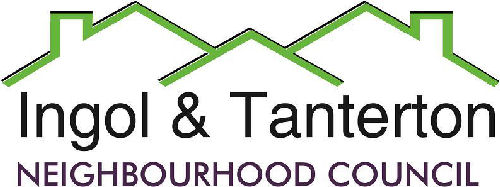 Minutes of the neighbourhood council meeting held on Wednesday 11th September at St Margaret’s Church Hall, Ingol commencing at 7.00pm.Present: Cllr T Anderson (chairman), Cllr M Carrig, Cllr N Darby, (vice-chairman) Cllr M Jewell, Cllr B McGrath, Cllr J Potter, Cllr D Shannon, Cllr M Yates.Nine members of the public.83/19 To receive apologies.Cllr P Brown.84/19 To approve the minutes of the meeting held on the 10th July 2019.It was resolved that the minutes be approved and signed by the chairman.Proposed by Cllr Anderson.Seconded by Cllr Darby.85/19 Cooption of new councillor.It was resolved that Mr Bruce Ellison be coopted onto the neighbourhood council.Proposed by Cllr Anderson.Seconded by Cllr Darby.86/19 To receive declarations of interest.Cllr McGrath declared an interest in agenda item 8 : To consider the CCTV upgrade for number plate recognition and costs for a DBS check.Cllr Ellison declared and interest in agenda item 13:  To consider the purchase of a defibrillator for TVC & agenda and item 15  - CCTV at the Tanterton Village Centre update.87/19 To adjourn the meeting for public participation.Residents at the meeting raised the following issues:The Cottam Lane gate has made an improvement on the amount of traffic accessing the lane and the safety of  children and dog walkers. The groundworkers who are working at the brickworks will hopefully be able to tarmac the lane up to the bridge and the Canal and River Trust will improve the towpath from the bridge to the basin. The upgrade for the two high quality CCTV on Cottam Lane would cost approximately £1700. Currently the footage recorded at night is not clear.The Tanterton village play area is moving forward with Preston City Council. The LEF has extended its grant deadline from the 31st October to the 3rd December for the project to be completed. The tenders are due to be returned on the 13th September.Cadley FC would like to spend 12 months using the field before committing to any drainage or maintenance works.The DBS check and access to the CCTV for the coopted resident for the working group is illegal.Regarding the maintenance on the benches by the lock – not everyone is aware why they are there or what the meaning of them is. The throwline could have a lockable box, similar to a defibrillator.There is a Heritage open day at the Ingol Intact nature reserve with talks on local history.88/19 To authorise payment of the following accounts:ExpenditureIt was resolved that the above payments be made.Proposed by Cllr Jewell.Seconded by Cllr Darby.89/19 To receive an update on the play area at Tanterton Village Green.Report and update recorded in public participation.90/19 To consider the costs of refurbishing the memorial benches.It was resolved that the neighbourhood council pay for the two memorial benches to be refurbished at a cost of£285.00 per bench.Cllr McGrath left the room at 7.40pm.The parish council would like a clear understanding of future refurbishment and responsibility of the benches.Proposed by Cllr Anderson.Seconded by Cllr Shannon.Cllr McGrath returned to the meeting at 7.47pm.Cllr Mcgrath would like the clerk to contact Mr Capstick to order the works.91/19 To consider the request from Cadley FC for a donation to maintain the football field.This item will be deferred.Proposed by Cllr Potter.Seconded by Cllr Jewell.All in favour.92/19 To consider the CCTV upgrade for number plate recognition and costs for a DBS check.The neighbourhood council would like more information and advice from the police on how effective upgrading the cameras would be to secure prosecutions. The clerk will contact the police.The clerk informed the neighbourhood council that it is registered with the ICO and if policies & procedures are up to date and training and accountability is thorough, then the neighbourhood council can be responsible for the coopted resident to access the CCTV on his premises when required.It was resolved that the neighbourhood council pay for the coopted resident to the working group to be DBS checked at a cost of £85.00.Proposed by Cllr Darby.Seconded by Cllr Potter.93/19 Reports from neighbourhood council working groups:Neighbourhood council review working group.Cllr Shannon would like the working group to provide available dates to meet with the Locality representative.ITNC communications working group.Cllr Darby would like photos of the local area for Facebook and any stories and /or updates for the next newsletter. Before and after photos of the village contractor’s work will be added to the website.Outreach to community groups working.Cllr Jewell had circulated his report at the last meeting. Cllr Jewell has been liaising with the Community Engagement Officer regarding the potential food poverty strategy.94/19 Sainsbury’s and car parking issues update.Cllr Potter informed the neighbourhood council that the advertisement / consultation will commence on the 17th September for the yellow lines to be painted. The white line on the entrance / exit to Sainsburys has been painted.95/19 To consider the purchase of a defibrillator for the TVC.The defibrillator will be sited at the TVC for the community, the approximate cost is £1000.The clerk will contact the British Heart Foundation regarding their grants and training package.It was resolved that a defibrillator be purchased and sited at the TVC.Proposed by Cllr Darby.Seconded by Cllr Potter.96/19 To consider the purchase of a throw line at the canal lock.It was resolved that a throw line in a locked box will be purchased at a cost of £600 plus installation.Proposed by Cllr Darby.Seconded by Cllr Ellison.97/19 CCTV at the Tanterton Village Centre update.Cllr Ellison left the room at 8.47pmIt was resolved that the neighbourhood council lease the CCTV recording box and the three cameras to the TVC.Proposed by Councillor Potter.Seconded by Councillor Darby.Cllr Ellison returned to the meeting at 8.56pm6:1 in favour of the lease and 1 abstention.98/19 Reports and correspondence.Respond to the resident’s email received on the 31st June 2019 – noted and no action.99/19 Date and time of the next neighbourhood council meetings.Wednesday 16th October 2019 at 7pm at St Margaret’s Church Hall.Wednesday 4th December 2019 at 7pm at St Margaret’s Church Hall.The meeting closed at 9.10pmSigned ……………………………………………………………………..Date………………………………………..BACSGill Mason -clerkClerks wages and expenses (September)£583.49BACSGill Mason - clerkClerks wages and expenses (October)£583.49BACSNeil DarbyReimbursement- newsletter print£103.55BACSDoor2Door NWDelivery of the newsletter£231.00BACSZurichInsurance£588.97BACSMark Bamber Lengthsman September £450.66BACSCatchpointCCTV repair and maintenance£96.00BACSHi – TecFinal payment for Cottam gate£5545.38BACS Gill Mason – clerkExpenses for August£22.63BACSPreston City CouncilParish greenspace contribution£2387.50BACSGill MasonWebsite Names.co.uk renewal reimburse£11.99